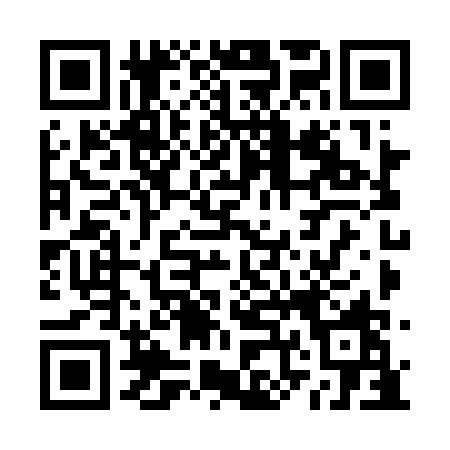 Ramadan times for Tupirvikallak, Quebec, CanadaMon 11 Mar 2024 - Wed 10 Apr 2024High Latitude Method: Angle Based RulePrayer Calculation Method: Islamic Society of North AmericaAsar Calculation Method: HanafiPrayer times provided by https://www.salahtimes.comDateDayFajrSuhurSunriseDhuhrAsrIftarMaghribIsha11Mon5:145:147:1512:574:296:406:408:4112Tue5:115:117:1212:564:316:426:428:4413Wed5:075:077:0912:564:336:456:458:4714Thu5:045:047:0612:564:356:486:488:5015Fri5:005:007:0212:564:376:506:508:5316Sat4:564:566:5912:554:406:536:538:5617Sun4:534:536:5612:554:426:566:568:5918Mon4:494:496:5312:554:446:586:589:0219Tue4:454:456:4912:544:467:017:019:0520Wed4:424:426:4612:544:487:037:039:0921Thu4:384:386:4312:544:507:067:069:1222Fri4:344:346:4012:544:527:097:099:1523Sat4:304:306:3712:534:547:117:119:1824Sun4:264:266:3312:534:567:147:149:2225Mon4:224:226:3012:534:587:177:179:2526Tue4:184:186:2712:525:007:197:199:2927Wed4:144:146:2412:525:027:227:229:3228Thu4:104:106:2112:525:047:247:249:3629Fri4:064:066:1712:515:067:277:279:3930Sat4:014:016:1412:515:087:307:309:4331Sun3:573:576:1112:515:107:327:329:471Mon3:533:536:0812:515:127:357:359:502Tue3:483:486:0412:505:147:377:379:543Wed3:443:446:0112:505:167:407:409:584Thu3:393:395:5812:505:187:437:4310:025Fri3:353:355:5512:495:207:457:4510:076Sat3:303:305:5212:495:217:487:4810:117Sun3:253:255:4812:495:237:517:5110:158Mon3:203:205:4512:495:257:537:5310:209Tue3:163:165:4212:485:277:567:5610:2210Wed3:143:145:3912:485:297:597:5910:24